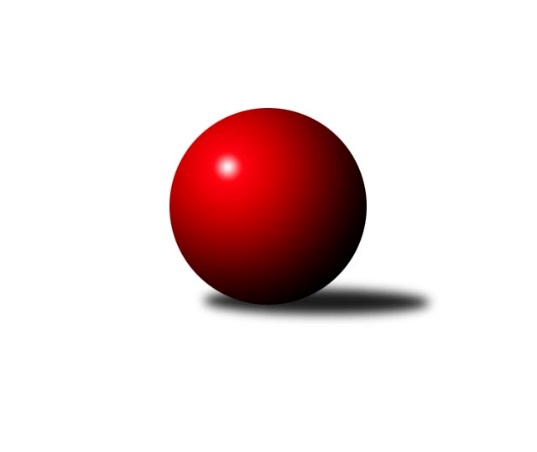 Č.21Ročník 2016/2017	1.4.2017Nejlepšího výkonu v tomto kole: 3463 dosáhlo družstvo: TJ Start Rychnov n. Kn.3. KLM C 2016/2017Výsledky 21. kolaSouhrnný přehled výsledků:KK Šumperk˝A˝	- TJ  Odry ˝A˝	1:7	3189:3296	10.5:13.5	1.4.TJ Start Rychnov n. Kn.	- HKK Olomouc ˝B˝	6:2	3463:3266	17.0:7.0	1.4.KK Zábřeh ˝B˝	- TJ Tatran Litovel ˝A˝	2:6	3193:3251	12.5:11.5	1.4.TJ Sokol Bohumín ˝A˝	- TJ Jiskra Rýmařov ˝A˝	4.5:3.5	3145:3141	11.0:13.0	1.4.TJ Zbrojovka Vsetín ˝A˝	- SKK  Náchod	5:3	3249:3114	13.5:10.5	1.4.Sokol Přemyslovice˝A˝	- TJ  Prostějov ˝A˝	4:4	3151:3085	9.0:15.0	1.4.TJ Jiskra Rýmařov ˝A˝	- TJ Zbrojovka Vsetín ˝A˝	6:2	3275:3142	14.5:9.5	25.3.Tabulka družstev:	1.	TJ  Prostějov ˝A˝	21	13	2	6	100.0 : 68.0 	274.0 : 230.0 	 3180	28	2.	TJ Jiskra Rýmařov ˝A˝	21	12	3	6	99.0 : 69.0 	271.0 : 233.0 	 3213	27	3.	TJ Sokol Bohumín ˝A˝	21	12	1	8	96.5 : 71.5 	260.0 : 244.0 	 3132	25	4.	KK Šumperk˝A˝	21	12	0	9	90.5 : 77.5 	263.5 : 240.5 	 3178	24	5.	HKK Olomouc ˝B˝	21	11	0	10	84.5 : 83.5 	252.5 : 251.5 	 3164	22	6.	TJ Tatran Litovel ˝A˝	21	9	2	10	83.5 : 84.5 	247.5 : 256.5 	 3183	20	7.	SKK  Náchod	21	10	0	11	81.0 : 87.0 	242.0 : 262.0 	 3149	20	8.	TJ Zbrojovka Vsetín ˝A˝	21	9	1	11	84.0 : 84.0 	254.0 : 250.0 	 3168	19	9.	KK Zábřeh ˝B˝	21	8	2	11	76.0 : 92.0 	257.0 : 247.0 	 3181	18	10.	TJ  Odry ˝A˝	21	7	3	11	72.5 : 95.5 	225.5 : 278.5 	 3159	17	11.	TJ Start Rychnov n. Kn.	21	8	1	12	70.0 : 98.0 	242.5 : 261.5 	 3155	17	12.	Sokol Přemyslovice˝A˝	21	7	1	13	70.5 : 97.5 	234.5 : 269.5 	 3180	15Podrobné výsledky kola:	 KK Šumperk˝A˝	3189	1:7	3296	TJ  Odry ˝A˝	Miroslav Smrčka	141 	 143 	 148 	120	552 	 2:2 	 543 	 144	134 	 143	122	Stanislav Ovšák	Gustav Vojtek *1	130 	 111 	 125 	130	496 	 1:3 	 553 	 139	140 	 117	157	Marek Frydrych	Petr Matějka	154 	 130 	 128 	116	528 	 2:2 	 535 	 125	122 	 148	140	Jaroslav Lušovský	Marek Zapletal	144 	 146 	 140 	119	549 	 2:2 	 566 	 138	149 	 133	146	Petr Dvorský	Jaroslav Sedlář	145 	 146 	 107 	122	520 	 2:2 	 524 	 125	142 	 118	139	Michal Pavič	Josef Touš	136 	 134 	 137 	137	544 	 1.5:2.5 	 575 	 151	132 	 137	155	Karel Chlevišťanrozhodčí: střídání: *1 od 38. hodu Adam BěláškaNejlepší výkon utkání: 575 - Karel Chlevišťan	 TJ Start Rychnov n. Kn.	3463	6:2	3266	HKK Olomouc ˝B˝	Petr Galus	133 	 134 	 124 	133	524 	 3:1 	 489 	 125	115 	 129	120	Dušan Říha	Jiří Pácha	123 	 138 	 154 	137	552 	 0:4 	 601 	 134	146 	 176	145	Břetislav Sobota	David Urbánek	150 	 176 	 139 	150	615 	 4:0 	 544 	 145	137 	 121	141	Josef Šrámek	Václav Šmída	131 	 157 	 158 	157	603 	 4:0 	 521 	 112	133 	 132	144	Milan Sekanina	Jakub Seniura	148 	 152 	 126 	149	575 	 2:2 	 600 	 149	142 	 161	148	Jaromír Hendrych ml.	Roman Kindl	145 	 128 	 159 	162	594 	 4:0 	 511 	 119	120 	 136	136	Matouš Krajzingerrozhodčí: Nejlepší výkon utkání: 615 - David Urbánek	 KK Zábřeh ˝B˝	3193	2:6	3251	TJ Tatran Litovel ˝A˝	Tomáš Dražil	143 	 174 	 157 	108	582 	 3:1 	 551 	 129	143 	 132	147	Petr Axman	Miroslav Štěpán	142 	 138 	 128 	129	537 	 2.5:1.5 	 533 	 138	128 	 128	139	Jakub Mokoš	Jan Körner	124 	 131 	 122 	137	514 	 2:2 	 527 	 121	130 	 131	145	František Baleka	Martin Vitásek	138 	 106 	 132 	139	515 	 2:2 	 567 	 133	162 	 135	137	Jiří Fiala	Jiří Michálek	117 	 127 	 130 	120	494 	 1:3 	 511 	 130	131 	 138	112	David Čulík	Milan Šula	127 	 134 	 151 	139	551 	 2:2 	 562 	 131	154 	 148	129	Kamil Axmanrozhodčí: Nejlepší výkon utkání: 582 - Tomáš Dražil	 TJ Sokol Bohumín ˝A˝	3145	4.5:3.5	3141	TJ Jiskra Rýmařov ˝A˝	Fridrich Péli	133 	 149 	 142 	129	553 	 2:2 	 540 	 138	135 	 144	123	Jaroslav Heblák	Roman Honl	135 	 135 	 133 	134	537 	 2:2 	 556 	 131	152 	 129	144	Ladislav Stárek	Jan Zaškolný	139 	 115 	 162 	132	548 	 1:3 	 537 	 142	119 	 142	134	Jaroslav Tezzele	Aleš Kohutek	130 	 126 	 125 	125	506 	 2:2 	 506 	 133	123 	 126	124	Jiří Zezulka st.	Pavel Niesyt	119 	 132 	 122 	128	501 	 2:2 	 488 	 125	133 	 114	116	Josef Pilatík	Karol Nitka	133 	 127 	 119 	121	500 	 2:2 	 514 	 123	123 	 133	135	Milan Dědáčekrozhodčí: Nejlepší výkon utkání: 556 - Ladislav Stárek	 TJ Zbrojovka Vsetín ˝A˝	3249	5:3	3114	SKK  Náchod	Martin Dolák	151 	 140 	 145 	116	552 	 3:1 	 518 	 132	134 	 130	122	Aleš Tichý	Daniel Bělíček	139 	 140 	 127 	120	526 	 1:3 	 528 	 142	126 	 134	126	Antonín Hejzlar	Břetislav Adamec *1	146 	 138 	 124 	115	523 	 2.5:1.5 	 491 	 117	119 	 140	115	Martin Kováčik	Zoltán Bagári	150 	 134 	 116 	133	533 	 1:3 	 535 	 117	157 	 126	135	Tomáš Majer	Vlastimil Bělíček	154 	 133 	 144 	167	598 	 4:0 	 512 	 135	116 	 128	133	Jan Adamů	Tomáš Hambálek	125 	 142 	 129 	121	517 	 2:2 	 530 	 124	154 	 123	129	Tomáš Adamůrozhodčí: střídání: *1 od 1. hodu Tomáš NovosadNejlepší výkon utkání: 598 - Vlastimil Bělíček	 Sokol Přemyslovice˝A˝	3151	4:4	3085	TJ  Prostějov ˝A˝	Jan Sedláček	133 	 119 	 123 	129	504 	 1:3 	 512 	 145	133 	 104	130	Miroslav Znojil	Petr Hájek	137 	 116 	 124 	131	508 	 1:3 	 514 	 125	119 	 132	138	Michal Smejkal	Jiří Šoupal	126 	 115 	 155 	125	521 	 1:3 	 498 	 132	126 	 112	128	Jan Pernica	Tomáš Fraus	148 	 116 	 137 	139	540 	 3:1 	 490 	 121	137 	 119	113	Bronislav Diviš	Radek Grulich	145 	 132 	 148 	135	560 	 2:2 	 544 	 150	130 	 120	144	Aleš Čapka	Eduard Tomek	119 	 162 	 125 	112	518 	 1:3 	 527 	 154	123 	 135	115	Roman Rolencrozhodčí: Nejlepší výkon utkání: 560 - Radek Grulich	 TJ Jiskra Rýmařov ˝A˝	3275	6:2	3142	TJ Zbrojovka Vsetín ˝A˝	Ladislav Janáč	134 	 125 	 119 	144	522 	 1.5:2.5 	 532 	 140	132 	 119	141	Zoltán Bagári	Ladislav Stárek	141 	 147 	 148 	154	590 	 4:0 	 510 	 140	121 	 112	137	Tomáš Novosad	Jiří Zezulka st.	129 	 138 	 141 	128	536 	 2.5:1.5 	 510 	 129	120 	 131	130	Daniel Bělíček	Jaroslav Heblák	108 	 142 	 123 	137	510 	 2.5:1.5 	 494 	 123	131 	 103	137	Miroslav Kubík	Jaroslav Tezzele	134 	 141 	 132 	132	539 	 0:4 	 594 	 145	152 	 149	148	Vlastimil Bělíček	Milan Dědáček	136 	 146 	 151 	145	578 	 4:0 	 502 	 113	131 	 130	128	Tomáš Hambálekrozhodčí: Nejlepší výkon utkání: 594 - Vlastimil BělíčekPořadí jednotlivců:	jméno hráče	družstvo	celkem	plné	dorážka	chyby	poměr kuž.	Maximum	1.	Vlastimil Bělíček 	TJ Zbrojovka Vsetín ˝A˝	586.83	374.6	212.2	1.2	7/10	(626)	2.	Ladislav Stárek 	TJ Jiskra Rýmařov ˝A˝	551.84	364.8	187.0	3.0	10/11	(604)	3.	Milan Dědáček 	TJ Jiskra Rýmařov ˝A˝	551.42	364.0	187.4	2.3	10/11	(618)	4.	Břetislav Sobota 	HKK Olomouc ˝B˝	549.63	366.5	183.1	3.9	9/11	(603)	5.	Karel Chlevišťan 	TJ  Odry ˝A˝	548.87	361.9	187.0	3.7	10/11	(600)	6.	Josef Touš 	KK Šumperk˝A˝	548.41	370.3	178.1	3.9	10/10	(603)	7.	Marek Frydrych 	TJ  Odry ˝A˝	547.77	363.2	184.6	3.8	11/11	(614)	8.	Adam Běláška 	KK Šumperk˝A˝	547.19	369.0	178.2	4.4	9/10	(594)	9.	Eduard Tomek 	Sokol Přemyslovice˝A˝	546.64	367.2	179.4	4.8	9/10	(578)	10.	Kamil Axman 	TJ Tatran Litovel ˝A˝	545.33	364.3	181.1	3.2	9/11	(565)	11.	Jaroslav Tezzele 	TJ Jiskra Rýmařov ˝A˝	543.91	363.2	180.7	4.3	11/11	(595)	12.	Milan Šula 	KK Zábřeh ˝B˝	542.76	359.9	182.9	2.8	10/10	(580)	13.	Bronislav Diviš 	TJ  Prostějov ˝A˝	542.57	368.3	174.3	3.9	11/11	(616)	14.	Roman Kindl 	TJ Start Rychnov n. Kn.	542.00	364.3	177.7	4.3	9/11	(594)	15.	Michal Pavič 	TJ  Odry ˝A˝	540.89	359.7	181.2	3.4	11/11	(581)	16.	Tomáš Hambálek 	TJ Zbrojovka Vsetín ˝A˝	540.14	359.0	181.2	5.0	9/10	(590)	17.	Jiří Zezulka st. 	TJ Jiskra Rýmařov ˝A˝	539.65	363.3	176.4	5.0	10/11	(585)	18.	Pavel Močár 	Sokol Přemyslovice˝A˝	538.70	368.3	170.4	6.7	8/10	(576)	19.	Jaroslav Sedlář 	KK Šumperk˝A˝	538.60	356.7	181.9	5.5	8/10	(579)	20.	Jiří Šoupal 	Sokol Přemyslovice˝A˝	537.73	365.8	171.9	7.5	8/10	(589)	21.	Jiří Michálek 	KK Zábřeh ˝B˝	536.80	365.7	171.1	5.1	7/10	(597)	22.	Jan Adamů 	SKK  Náchod	536.62	359.9	176.7	4.2	11/11	(603)	23.	Aleš Čapka 	TJ  Prostějov ˝A˝	536.44	357.2	179.2	3.6	11/11	(590)	24.	Tomáš Fraus 	Sokol Přemyslovice˝A˝	535.93	362.7	173.2	5.5	7/10	(569)	25.	Jaromír Hendrych ml. 	HKK Olomouc ˝B˝	535.64	359.6	176.0	3.4	11/11	(610)	26.	Tomáš Dražil 	KK Zábřeh ˝B˝	535.42	360.5	174.9	5.2	9/10	(582)	27.	Radek Grulich 	Sokol Přemyslovice˝A˝	535.40	365.1	170.3	6.0	7/10	(560)	28.	Pavel Niesyt 	TJ Sokol Bohumín ˝A˝	535.23	359.8	175.5	5.3	10/10	(586)	29.	Josef Šrámek 	HKK Olomouc ˝B˝	534.96	360.1	174.9	4.7	10/11	(628)	30.	Fridrich Péli 	TJ Sokol Bohumín ˝A˝	534.58	363.5	171.1	6.4	10/10	(562)	31.	Miroslav Znojil 	TJ  Prostějov ˝A˝	534.36	356.2	178.1	4.0	10/11	(585)	32.	Jan Pernica 	TJ  Prostějov ˝A˝	532.80	362.0	170.8	4.5	11/11	(577)	33.	Jiří Fiala 	TJ Tatran Litovel ˝A˝	532.24	354.1	178.2	5.2	10/11	(569)	34.	Martin Vitásek 	KK Zábřeh ˝B˝	531.35	362.9	168.4	5.7	8/10	(591)	35.	Miroslav Talášek 	TJ Tatran Litovel ˝A˝	530.98	359.0	172.0	4.2	8/11	(579)	36.	Martin Dolák 	TJ Zbrojovka Vsetín ˝A˝	530.20	357.5	172.7	8.3	7/10	(567)	37.	Aleš Tichý 	SKK  Náchod	529.56	363.0	166.6	5.6	10/11	(592)	38.	Jiří Pácha 	TJ Start Rychnov n. Kn.	529.36	356.2	173.1	4.5	9/11	(566)	39.	Marek Zapletal 	KK Šumperk˝A˝	529.20	358.1	171.1	5.9	10/10	(573)	40.	Zoltán Bagári 	TJ Zbrojovka Vsetín ˝A˝	528.41	352.7	175.7	6.1	10/10	(581)	41.	Matouš Krajzinger 	HKK Olomouc ˝B˝	528.34	350.3	178.1	6.4	8/11	(590)	42.	Jakub Mokoš 	TJ Tatran Litovel ˝A˝	528.06	358.5	169.5	5.7	9/11	(555)	43.	Jiří Čamek 	TJ Tatran Litovel ˝A˝	527.71	358.0	169.7	4.9	9/11	(568)	44.	Jan Körner 	KK Zábřeh ˝B˝	527.45	357.0	170.5	5.1	10/10	(569)	45.	Jan Sedláček 	Sokol Přemyslovice˝A˝	526.00	354.9	171.1	6.4	9/10	(558)	46.	Tomáš Majer 	SKK  Náchod	524.16	353.9	170.3	5.6	10/11	(580)	47.	Michal Smejkal 	TJ  Prostějov ˝A˝	524.01	351.2	172.8	5.5	9/11	(616)	48.	Tomáš Adamů 	SKK  Náchod	522.65	354.3	168.4	5.4	11/11	(586)	49.	Antonín Hejzlar 	SKK  Náchod	522.63	355.2	167.4	7.4	10/11	(564)	50.	Miroslav Štěpán 	KK Zábřeh ˝B˝	521.89	356.4	165.5	8.3	10/10	(563)	51.	David Čulík 	TJ Tatran Litovel ˝A˝	521.36	357.1	164.3	6.0	10/11	(556)	52.	Dušan Říha 	HKK Olomouc ˝B˝	521.32	358.3	163.1	5.5	10/11	(557)	53.	Jaroslav Heblák 	TJ Jiskra Rýmařov ˝A˝	520.67	358.2	162.5	9.5	11/11	(575)	54.	Milan Sekanina 	HKK Olomouc ˝B˝	519.98	358.3	161.7	4.7	9/11	(549)	55.	Miroslav Smrčka 	KK Šumperk˝A˝	519.90	350.4	169.5	5.0	10/10	(571)	56.	Roman Rolenc 	TJ  Prostějov ˝A˝	518.60	356.0	162.6	6.3	11/11	(553)	57.	Aleš Kohutek 	TJ Sokol Bohumín ˝A˝	518.25	352.6	165.6	6.6	10/10	(569)	58.	Tomáš Novosad 	TJ Zbrojovka Vsetín ˝A˝	517.29	356.8	160.5	6.8	10/10	(576)	59.	Martin Kováčik 	SKK  Náchod	517.25	350.4	166.8	6.2	9/11	(568)	60.	Oldřich Krsek 	TJ Start Rychnov n. Kn.	516.98	357.8	159.2	7.2	10/11	(566)	61.	Karol Nitka 	TJ Sokol Bohumín ˝A˝	515.84	352.5	163.4	6.4	10/10	(558)	62.	Petr Galus 	TJ Start Rychnov n. Kn.	515.74	356.9	158.8	7.4	10/11	(575)	63.	Stanislav Ovšák 	TJ  Odry ˝A˝	514.15	343.5	170.6	5.5	9/11	(543)	64.	Petr Dvorský 	TJ  Odry ˝A˝	513.88	348.3	165.6	6.7	11/11	(575)	65.	Petr Matějka 	KK Šumperk˝A˝	511.49	353.4	158.1	5.9	7/10	(538)	66.	Josef Pilatík 	TJ Jiskra Rýmařov ˝A˝	509.15	354.5	154.7	6.6	8/11	(547)	67.	Jan Zaškolný 	TJ Sokol Bohumín ˝A˝	505.91	346.0	159.9	7.6	9/10	(548)		Václav Šmída 	TJ Start Rychnov n. Kn.	575.33	392.7	182.7	4.0	1/11	(603)		Milan Gajdoš 	SKK  Náchod	574.00	371.0	203.0	1.0	1/11	(574)		David Urbánek 	TJ Start Rychnov n. Kn.	554.80	362.9	191.9	4.0	3/11	(615)		Libor Jung 	TJ Start Rychnov n. Kn.	554.17	373.3	180.8	4.3	3/11	(596)		Mykola Vološčuk 	KK Zábřeh ˝B˝	553.25	367.5	185.8	7.0	2/10	(573)		Theodor Marančák 	TJ Zbrojovka Vsetín ˝A˝	550.00	369.0	181.0	2.3	2/10	(582)		Petr Axman 	TJ Tatran Litovel ˝A˝	545.16	364.3	180.8	4.0	5/11	(598)		Matěj Stančík 	TJ Start Rychnov n. Kn.	544.50	366.0	178.5	5.0	1/11	(553)		Ivan Říha 	TJ Zbrojovka Vsetín ˝A˝	542.00	362.6	179.4	5.2	3/10	(582)		Martin Holakovský 	TJ Start Rychnov n. Kn.	541.89	360.3	181.6	5.6	6/11	(584)		Jarosla Šmejda 	TJ Start Rychnov n. Kn.	541.00	389.0	152.0	11.0	1/11	(541)		Daniel Balcar 	SKK  Náchod	539.50	353.5	186.0	2.5	2/11	(554)		Petr Kuttler 	TJ Sokol Bohumín ˝A˝	538.43	356.6	181.8	3.8	5/10	(577)		Petr Dvořáček 	TJ Zbrojovka Vsetín ˝A˝	538.00	356.0	182.0	7.0	1/10	(538)		Roman Honl 	TJ Sokol Bohumín ˝A˝	537.00	351.0	186.0	3.8	2/10	(557)		Michal Kala 	TJ Start Rychnov n. Kn.	536.00	384.0	152.0	7.5	1/11	(546)		Libor Drábek 	SKK  Náchod	533.00	369.0	164.0	8.0	1/11	(533)		Jakub Seniura 	TJ Start Rychnov n. Kn.	532.20	366.0	166.2	7.6	6/11	(634)		Miroslav Hanzlík 	TJ Start Rychnov n. Kn.	531.86	356.4	175.5	5.3	7/11	(595)		Michal Kolář 	Sokol Přemyslovice˝A˝	529.00	348.5	180.5	6.0	2/10	(539)		Martin Zaoral 	Sokol Přemyslovice˝A˝	527.67	365.3	162.3	8.0	3/10	(560)		David Stará 	SKK  Náchod	527.00	354.0	173.0	5.0	1/11	(527)		Vojtěch Rozkopal 	TJ  Odry ˝A˝	526.67	358.3	168.4	7.2	3/11	(564)		Ladislav Janáč 	TJ Jiskra Rýmařov ˝A˝	525.63	355.9	169.8	5.6	5/11	(565)		Libor Krajčí 	TJ Sokol Bohumín ˝A˝	525.00	350.0	175.0	7.0	1/10	(525)		Miroslav Dokoupil 	HKK Olomouc ˝B˝	523.48	359.9	163.6	6.3	5/11	(580)		Petr Černohous 	TJ  Prostějov ˝A˝	522.50	363.3	159.3	5.0	2/11	(531)		Jiří Doucha  ml.	SKK  Náchod	520.50	366.0	154.5	8.5	2/11	(530)		Miroslav Ondrouch 	Sokol Přemyslovice˝A˝	520.00	353.0	167.0	9.0	1/10	(520)		František Baleka 	TJ Tatran Litovel ˝A˝	518.31	351.2	167.1	6.5	6/11	(562)		František Langer 	KK Zábřeh ˝B˝	518.00	350.5	167.5	6.0	2/10	(530)		René Světlík 	TJ Sokol Bohumín ˝A˝	518.00	372.0	146.0	14.0	1/10	(518)		Petr Hájek 	Sokol Přemyslovice˝A˝	517.00	350.0	167.0	5.0	2/10	(526)		Stanislav Brosinger 	TJ Tatran Litovel ˝A˝	516.00	343.5	172.5	5.5	1/11	(519)		Petr Chlachula 	TJ Jiskra Rýmařov ˝A˝	514.00	357.0	157.0	5.7	3/11	(518)		Daniel Bělíček 	TJ Zbrojovka Vsetín ˝A˝	511.75	352.2	159.5	6.3	6/10	(557)		Michal Trochta 	TJ Zbrojovka Vsetín ˝A˝	511.50	349.8	161.8	7.3	2/10	(538)		Miroslav Dimidenko 	TJ  Odry ˝A˝	511.17	347.9	163.3	6.9	4/11	(531)		Miroslav Kubík 	TJ Zbrojovka Vsetín ˝A˝	511.00	351.5	159.5	8.5	2/10	(528)		Gustav Vojtek 	KK Šumperk˝A˝	509.67	359.5	150.2	6.3	6/10	(538)		Jaroslav Lušovský 	TJ  Odry ˝A˝	506.81	346.9	159.9	7.5	6/11	(544)		Miloš Voleský 	SKK  Náchod	505.67	351.7	154.0	10.3	3/11	(517)		Ludvík Vymazal 	TJ Tatran Litovel ˝A˝	504.50	345.5	159.0	8.0	2/11	(509)		Jan Frydrych 	TJ  Odry ˝A˝	504.00	345.0	159.0	6.0	1/11	(504)		Miroslav Plachý 	TJ  Prostějov ˝A˝	503.67	357.3	146.3	9.3	3/11	(519)		Jiří Polášek 	TJ Jiskra Rýmařov ˝A˝	500.50	346.0	154.5	8.5	2/11	(509)		Radek Malíšek 	HKK Olomouc ˝B˝	499.50	346.0	153.5	7.5	2/11	(502)		Lukáš Modlitba 	TJ Sokol Bohumín ˝A˝	499.00	344.0	155.0	6.0	1/10	(499)		Miroslav Sigmund 	TJ Tatran Litovel ˝A˝	499.00	351.0	148.0	6.0	1/11	(499)		Jozef Kuzma 	TJ Sokol Bohumín ˝A˝	498.80	339.2	159.6	7.6	5/10	(568)		Zdeněk Grulich 	Sokol Přemyslovice˝A˝	494.67	335.4	159.2	6.0	3/10	(524)		Ondřej Gajdičiar 	TJ  Odry ˝A˝	493.50	358.0	135.5	12.5	2/11	(517)		Jiří Srovnal 	KK Zábřeh ˝B˝	493.33	331.0	162.3	8.0	3/10	(494)		Štefan Dendis 	TJ Sokol Bohumín ˝A˝	493.00	345.0	148.0	6.0	1/10	(493)		Zdeněk Peč 	Sokol Přemyslovice˝A˝	492.00	352.0	140.0	7.0	1/10	(492)		János Víz 	TJ Zbrojovka Vsetín ˝A˝	490.63	337.9	152.8	6.6	4/10	(515)		Jaroslav Vymazal 	KK Šumperk˝A˝	490.00	336.0	154.0	6.0	1/10	(490)		Lubomír Šípek 	TJ Start Rychnov n. Kn.	479.00	337.3	141.7	12.3	3/11	(523)		Milan Dvorský 	Sokol Přemyslovice˝A˝	477.17	335.1	142.1	13.3	4/10	(519)		Daniel Malina 	TJ  Odry ˝A˝	474.00	334.0	140.0	5.0	1/11	(474)		Miroslav Bodanský 	KK Zábřeh ˝B˝	471.50	340.5	131.0	14.0	2/10	(479)		Daniel Ševčík  st.	TJ  Odry ˝A˝	460.00	319.0	141.0	9.0	1/11	(460)		Radim Metelka 	TJ Zbrojovka Vsetín ˝A˝	451.00	330.0	121.0	13.0	1/10	(451)		Karel Navrátil 	TJ Zbrojovka Vsetín ˝A˝	438.00	298.0	140.0	14.0	1/10	(438)		Petr Spurný 	TJ Zbrojovka Vsetín ˝A˝	412.00	306.0	106.0	19.0	1/10	(412)Sportovně technické informace:Starty náhradníků:registrační číslo	jméno a příjmení 	datum startu 	družstvo	číslo startu21859	Martin Dolák	01.04.2017	TJ Zbrojovka Vsetín ˝A˝	5x9321	Josef Touš	01.04.2017	KK Šumperk˝A˝	10x11871	Roman Kindl	01.04.2017	TJ Start Rychnov n. Kn.	9x7881	Miroslav Kubík	25.03.2017	TJ Zbrojovka Vsetín ˝A˝	1x19458	Daniel Bělíček	01.04.2017	TJ Zbrojovka Vsetín ˝A˝	10x19156	Václav Šmída	01.04.2017	TJ Start Rychnov n. Kn.	3x7048	Jiří Zezulka	01.04.2017	TJ Jiskra Rýmařov ˝A˝	10x7901	Petr Hájek	01.04.2017	Sokol Přemyslovice˝A˝	2x14807	Jakub Seniura	01.04.2017	TJ Start Rychnov n. Kn.	11x21362	David Urbánek	01.04.2017	TJ Start Rychnov n. Kn.	9x17123	Roman Honl	01.04.2017	TJ Sokol Bohumín ˝A˝	5x6367	Ladislav Stárek	01.04.2017	TJ Jiskra Rýmařov ˝A˝	10x6281	Josef Pilatík	01.04.2017	TJ Jiskra Rýmařov ˝A˝	7x6374	Jaroslav Heblák	01.04.2017	TJ Jiskra Rýmařov ˝A˝	10x11959	Ladislav Janáč	25.03.2017	TJ Jiskra Rýmařov ˝A˝	3x6380	Jaroslav Tezzele	01.04.2017	TJ Jiskra Rýmařov ˝A˝	10x16412	Eduard Tomek	01.04.2017	Sokol Přemyslovice˝A˝	9x11060	Milan Dědáček	01.04.2017	TJ Jiskra Rýmařov ˝A˝	9x
Hráči dopsaní na soupisku:registrační číslo	jméno a příjmení 	datum startu 	družstvo	Program dalšího kola:22. kolo8.4.2017	so	10:00	TJ Jiskra Rýmařov ˝A˝ - Sokol Přemyslovice˝A˝	8.4.2017	so	10:00	TJ Tatran Litovel ˝A˝ - TJ Start Rychnov n. Kn.	8.4.2017	so	10:00	HKK Olomouc ˝B˝ - KK Šumperk˝A˝	8.4.2017	so	12:00	TJ  Odry ˝A˝ - TJ Zbrojovka Vsetín ˝A˝	8.4.2017	so	12:00	TJ  Prostějov ˝A˝ - KK Zábřeh ˝B˝	8.4.2017	so	15:00	SKK  Náchod - TJ Sokol Bohumín ˝A˝	Nejlepší šestka kola - absolutněNejlepší šestka kola - absolutněNejlepší šestka kola - absolutněNejlepší šestka kola - absolutněNejlepší šestka kola - dle průměru kuželenNejlepší šestka kola - dle průměru kuželenNejlepší šestka kola - dle průměru kuželenNejlepší šestka kola - dle průměru kuželenNejlepší šestka kola - dle průměru kuželenPočetJménoNázev týmuVýkonPočetJménoNázev týmuPrůměr (%)Výkon6xDavid UrbánekRychnov61512xVlastimil BělíčekVsetín A112.445981xVáclav ŠmídaRychnov6034xDavid UrbánekRychnov111.596156xBřetislav SobotaOlomouc B6013xTomáš DražilZábřeh B109.635823xJaromír Hendrych ml.Olomouc B6006xKarel ChlevišťanTJ Odry109.5457513xVlastimil BělíčekVsetín A5981xVáclav ŠmídaRychnov109.426031xRoman KindlRychnov5944xLadislav StárekRýmařov A109.27556